WOODEN OBJECTSA Lesson Activity – Getting to know the wooden objectsMatch the names of the wooden objects to the definitions and the pictures and then discuss with a partner if those objects are still used nowadays. 1. Spinning wheel 2. Nutcracker3. Sieve for flour4. Hand plane5. Butter churnA) - used to sifting flour B) - used for opening the nutsC) - used shaping woodD) - used for spinning the woolE) – used for converting butter into creama)  	b)  	c)  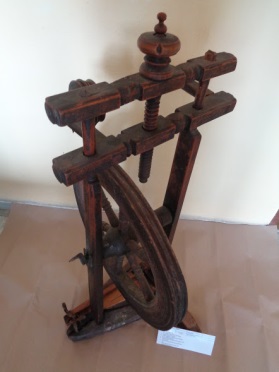 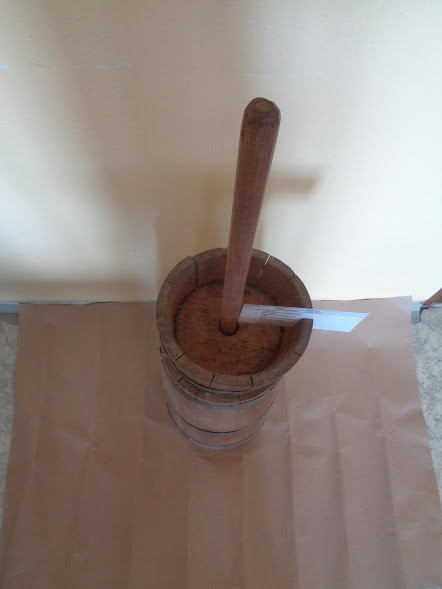 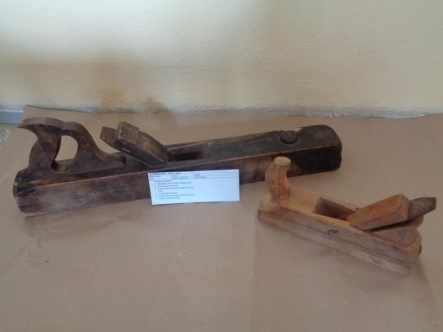 d)  		e) 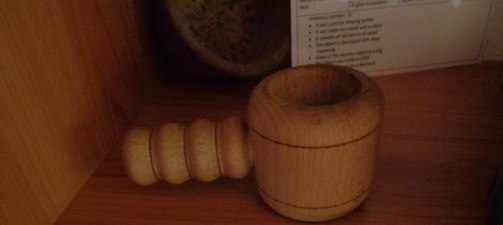 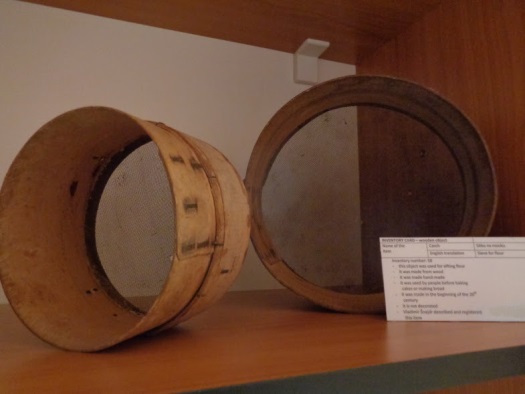 